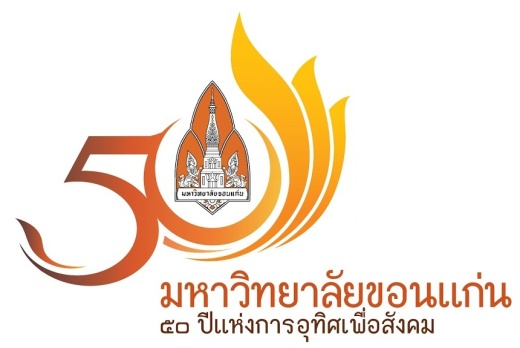 แบบตอบรับเข้าร่วมพิธีลงนามความร่วมมือ (MOU)ในโครงการพัฒนาการคิดขั้นสูงทางคณิตศาสตร์ของนักเรียนในเขตพื้นที่ภาคตะวันออกเฉียงเหนือวันจันทร์ที่ 10 กุมภาพันธ์ 2557 ห้อง 1507 คณะศึกษาศาสตร์ มหาวิทยาลัยขอนแก่น----------------------------------------------------------------------------------------สำนักงานเขตพื้นที่การศึกษา.................................................................................................................................หมายเลขโทรศัพท์ (หน่วยงาน) ………………………………………………โทรสาร ………………..…….………………….………   ชื่อผู้ติดต่อประสานงาน…………………..…….………….…..….…….……………………….……………..…..….…….………….…..…หมายเลขโทรศัพท์ (มือถือผู้ประสานงาน)………….................................……………………………..…………….……………….ที่อยู่อีเมลผู้ประสานงาน........................................................................................................................................	ประสงค์ส่งผู้เข้าร่วมลงนามข้อตกลงความร่วมมือ (MOU) ในวันจันทร์ที่ 10 กุมภาพันธ์ 2557 คือผู้บริหารสำงานเขตพื้นที่การศึกษาชื่อ....................................................................นามสกุล..............................................................................ตำแหน่ง................................................................................................................................................................ ประสงค์เข้าพักในคืนวันที่..............................................และออกวันที่............................................................. ไม่ประสงค์เข้าพักศึกษานิเทศก์ ที่รับผิดชอบโครงการชื่อ....................................................................นามสกุล..............................................................................ตำแหน่ง................................................................................................................................................................ ประสงค์เข้าพักในคืนวันที่..............................................และออกวันที่............................................................. ไม่ประสงค์เข้าพักหมายเหตุ : ที่พักโรงแรมขวัญมอ มหาวิทยาลัยขอนแก่น อยู่เยื้องศาลเจ้าพ่อมอดินแดง ภายในมหาวิทยาลัยขอนแก่น ถนนมิตรภาพทางไปจังหวัดอุดรธานี 